Publicado en EKMB.- Madrid el 14/05/2019 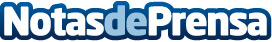 Geomarketing: inteligencia de localización, prospección comercial y expansiónEl uso de tecnologías de georreferención de datos en mapas digitales facilita analizar patrones de proximidad entre clientes, proveedores y competidores dentro del ecosistema de negocio. La aplicación de Geomarketing de inAtlas es una herramienta eficiente y estratégica que optimiza las acciones de marketing dirigidas tanto a captación de nuevos clientes como a su retención. Informa EKMBDatos de contacto:En Ke Medio Broadcasting912792470Nota de prensa publicada en: https://www.notasdeprensa.es/geomarketing-inteligencia-de-localizacion Categorias: Marketing E-Commerce Recursos humanos Consumo http://www.notasdeprensa.es